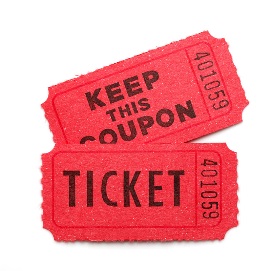 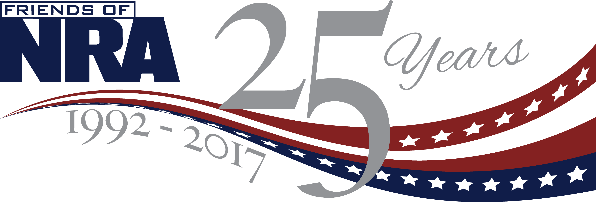 2017 BUCKET TICKET PACKAGESPurchase your bucket ticket packages by The Early Bird Date and Get Additional Chances to Win Firearms!  $100 Bucket Package5 Bonus Bucket Tickets20 White Bucket Tickets1 Red Bucket TicketEarly Bird- Add 1 more Red and 1 Blue Bucket Ticket$250 Bucket Package10 Bonus Bucket Tickets40 White Bucket Tickets2 Red Bucket Tickets1 Blue Bucket TicketEarly Bird- Add 2 more Red and 1 more Blue Bucket Ticket$600 Bucket Package30 Bonus Bucket Tickets120 White Bucket Tickets4 Red Bucket Tickets2 Blue Bucket TicketsEarly Bird- Add 4 more Red and 2 more Blue Bucket Tickets$1000 Bucket Package30 Bonus Bucket Tickets120 White Bucket Tickets8 Red Bucket Tickets4 Blue Bucket TicketsALSO!  Your choice of one of three firearms!  Early Bird- Add 4 more Red and 2 more Blue Bucket Tickets Early Bird Bucket Ticket Packages are sold through the committee and can be picked up at the event during check-in.  Visit www.friendsofnra.org for more information and to purchase event tickets. 